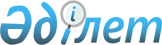 О внесении изменений в приказ Министра по инвестициям и развитию Республики Казахстан от 12 декабря 2018 года № 870 "Об утверждении Правил применения международных, региональных стандартов и стандартов иностранных государств, классификаторов технико-экономической информации международных организаций по стандартизации, классификаторов технико-экономической информации, правил и рекомендаций по стандартизации региональных организаций по стандартизации, классификаторов технико-экономической информации, правил, норм и рекомендаций по стандартизации иностранных государств"Приказ Министра торговли и интеграции Республики Казахстан от 15 июня 2021 года № 411-НҚ. Зарегистрирован в Министерстве юстиции Республики Казахстан 17 июня 2021 года № 23063
      Настоящий приказ вводится в действие с 1 июля 2021 года.
      ПРИКАЗЫВАЮ:
      1. Внести в приказ Министра по инвестициям и развитию Республики Казахстан от 12 декабря 2018 года № 870 "Об утверждении Правил применения международных, региональных стандартов и стандартов иностранных государств, классификаторов технико-экономической информации международных организаций по стандартизации, классификаторов технико-экономической информации, правил и рекомендаций по стандартизации региональных организаций по стандартизации, классификаторов технико-экономической информации, правил, норм и рекомендаций по стандартизации иностранных государств" (зарегистрирован в Реестре государственной регистрации нормативных правовых актов за № 17989) следующие изменения:
      заголовок изложить в следующей редакции:
      "Об утверждении Правил применения международных, региональных стандартов (в том числе согласования, введения в действие и отмены на территории Республики Казахстан межгосударственных стандартов) и стандартов иностранных государств, классификаторов технико-экономической информации международных организаций по стандартизации, классификаторов технико-экономической информации, правил и рекомендаций по стандартизации региональных организаций по стандартизации, классификаторов технико-экономической информации, правил, норм и рекомендаций по стандартизации иностранных государств";
      Правила применения международных, региональных стандартов и стандартов иностранных государств, классификаторов технико-экономической информации международных организаций по стандартизации, классификаторов технико-экономической информации, правил и рекомендаций по стандартизации региональных организаций по стандартизации, классификаторов технико-экономической информации, правил, норм и рекомендаций по стандартизации иностранных государств, утвержденные указанным приказом, изложить в новой редакции согласно приложению к настоящему приказу.
      2. Комитету технического регулирования и метрологии Министерства торговли и интеграции Республики Казахстан в установленном законодательством Республики Казахстан порядке обеспечить:
      1) государственную регистрацию настоящего приказа в Министерстве юстиции Республики Казахстан;
      2) размещение настоящего приказа на интернет-ресурсе Министерства торговли и интеграции Республики Казахстан.
      3. Контроль за исполнением настоящего приказа возложить на курирующего вице-министра торговли и интеграции Республики Казахстан.
      4. Настоящий приказ вводится в действие с 1 июля 2021 года и подлежит официальному опубликованию.
      "СОГЛАСОВАН"
Министерство информации и
общественного развития
Республики Казахстан
      "СОГЛАСОВАН"
Министерство сельского хозяйства
Республики Казахстан
      "СОГЛАСОВАН"
Министерство здравоохранения
Республики Казахстан
      "СОГЛАСОВАН"
Министерство индустрии и
инфраструктурного развития
Республики Казахстан
      "СОГЛАСОВАН"
Министерство обороны
Республики Казахстан
      "СОГЛАСОВАН"
Министерство по чрезвычайным ситуациям
Республики Казахстан
      "СОГЛАСОВАН"
Министерство цифрового развития,
инноваций и аэрокосмической промышленности 
Республики Казахстан
      "СОГЛАСОВАН"
Министерство внутренних дел
Республики Казахстан
      "СОГЛАСОВАН"
Министерство экологии, геологии и 
природных ресурсов
Республики Казахстан
      "СОГЛАСОВАН"
Министерство энергетики
Республики Казахстан Правила применения международных, региональных стандартов (в том числе согласования, введения в действие и отмены на территории Республики Казахстан межгосударственных стандартов) и стандартов иностранных государств, классификаторов технико-экономической информации международных организаций по стандартизации, классификаторов технико-экономической информации, правил и рекомендаций по стандартизации региональных организаций по стандартизации, классификаторов технико-экономической информации, правил, норм и рекомендаций по стандартизации иностранных государств Глава 1. Общие положения
      1. Настоящие Правила применения международных, региональных стандартов (в том числе согласования, введения в действие и отмены на территории Республики Казахстан межгосударственных стандартов) и стандартов иностранных государств, классификаторов технико-экономической информации международных организаций по стандартизации, классификаторов технико-экономической информации, правил и рекомендаций по стандартизации региональных организаций по стандартизации, классификаторов технико-экономической информации, правил, норм и рекомендаций по стандартизации иностранных государств (далее – Правила) разработаны в соответствии с подпунктом 12) статьи 9 Закона Республики Казахстан "О стандартизации" (далее – Закон) и определяют порядок применения на территории Республики Казахстан международных, региональных стандартов (в том числе согласования, введения в действие и отмены на территории Республики Казахстан межгосударственных стандартов) и стандартов иностранных государств, классификаторов технико-экономической информации международных организаций по стандартизации, классификаторов технико-экономической информации, правил и рекомендаций по стандартизации региональных организаций по стандартизации, классификаторов технико-экономической информации, правил, норм и рекомендаций по стандартизации иностранных государств (далее – документы по стандартизации).
      2. В настоящих Правилах используются следующие понятия:
      1) межгосударственный стандарт – региональный стандарт, принятый региональной организацией по стандартизации – Межгосударственным советом по стандартизации, метрологии и сертификации Содружества Независимых Государств (далее – МГС);
      2) информационная система технического регулирования – автоматизированная информационная система, предназначенная для хранения, обработки, поиска, распространения, передачи и предоставления сведений и информаций, содержащихся в реестрах технического регулирования, государственной системы обеспечения единства измерений, национальной системы стандартизации и единых реестрах выданных или принятых документов об оценке соответствия Евразийского экономического союза;
      3) прямое применение – применение субъектами национальной системы стандартизации документов по стандартизации без проведения дополнительных процедур согласования либо учета с направлением уведомления в национальный орган по стандартизации.
      Субъектами национальной системы стандартизации являются государственные органы, а также физические и юридические лица, осуществляющие деятельность в сфере стандартизации. Глава 2. Порядок применения документов по стандартизации
      3. Применение документов по стандартизации на территории Республики Казахстан осуществляется 2 (двумя) способами:
      1) посредством принятия в качестве национальных и межгосударственных стандартов в соответствии с Правилами разработки, согласования, экспертизы, утверждения, регистрации, учета, изменения, пересмотра, отмены и введения в действие национальных стандартов (за исключением военных национальных стандартов), национальных классификаторов технико-экономической информации и рекомендаций по стандартизации, утвержденными приказом Министра по инвестициям и развитию Республики Казахстан от 26 декабря 2018 года № 918 (зарегистрирован в Реестре государственной регистрации нормативных правовых актов под № 18075);
      2) посредством прямого применения.
      4. Применение национальных стандартов в соответствии с подпунктом 1) пункта 3 настоящих Правил осуществляется методом подтверждения и методом переиздания:
      1) при использовании метода подтверждения международному, региональному стандарту и стандарту иностранного государства придается статус национального стандарта путем опубликования приказа ведомства уполномоченного органа в сфере стандартизации на официальном интернет-ресурсе уполномоченного органа в сфере стандартизации и национального органа по стандартизации. Обозначение национального стандарта остается без изменений по отношению к международному, региональному стандарту и стандарту иностранного государства. Метод подтверждения применяется для международных, региональных стандартов и стандартов иностранных государств при отсутствии необходимости внесения в них редакционных изменений;
      2) при использовании метода переиздания на основе текста международного, регионального стандарта и стандарта иностранного государства разрабатывается национальный стандарт с внесением необходимых изменений в содержание и (или) структуру документа по стандартизации. Метод переиздания применяется при необходимости внесения изменений в структуру и (или) содержание первоисточника международного, регионального стандарта и стандарта иностранного государства с учетом особенностей национального применения (приведение в соответствие с законодательством Республики Казахстан, адаптация под особые географические, технологические, технические и другие условия).
      5. Применение межгосударственных стандартов в соответствии с подпунктом 1) пункта 3 настоящих Правил осуществляется в соответствии с СТ РК 1.23 "Национальная система стандартизации Республики Казахстан. Порядок проведения работ по межгосударственной стандартизации в Республике Казахстан" (далее – СТ РК 1.23).
      6. Прямое применение документов по стандартизации для внутреннего использования в пределах организации осуществляется на языке оригинала первоисточника.
      7. Прямое применение документов по стандартизации в целях демонстрации выполнения требований этих документов третьим лицам, осуществляется на языке оригинала первоисточника с официальным переводом на казахский и (или) русский языки.
      8. Субъекты национальной системы стандартизации при прямом применении документов по стандартизации проверяют документ по стандартизации на предмет соответствия требованиям законодательства Республики Казахстан.
      В случае несоответствия законодательству Республики Казахстан документ по стандартизации на территории Республики Казахстан не применяется.
      Пользователь документа по стандартизации уведомляет о прямом применении национальный орган по стандартизации в информационной системе технического регулирования.
      9. Уведомление о прямом применении документов по стандартизации содержит следующую информацию:
      1) бизнес-идентификационный номер, наименование, адрес, телефон и адрес электронной почты организации-пользователя;
      2) обозначение, наименование и дата принятия документа по стандартизации (на языке оригинала, казахском и русском языках);
      3) цели применения документа по стандартизации;
      4) документ, подтверждающий право использования документа по стандартизации (при необходимости);
      5) информация, подтверждающая соответствие документа по стандартизации требованиям законодательства Республики Казахстан;
      6) фамилия, имя и отчество (при наличии) руководителя организации-пользователя.
      10. Национальный орган по стандартизации в течение 10 (десяти) рабочих дней рассматривает уведомление.
      Уведомление, не соответствующее требованиям пункта 9 главы 2 настоящих Правил, отклоняется в информационной системе технического регулирования.
      11. Для применения документов по стандартизации и (или) их официальных переводов осуществляется их приобретение у держателей подлинников либо организаций, имеющих официальное разрешение от держателей подлинников на распространение (реализацию) и (или) осуществление переводов документов по стандартизации на территории Республики Казахстан. Глава 3. Порядок согласования, введения в действие и отмены межгосударственных стандартов на территории Республики Казахстан
      12. Межгосударственные стандарты (изменения к межгосударственным стандартам) проходят процедуру согласования с заинтересованными субъектами национальной системы стандартизации, по итогам которой формируется и выражается позиция страны посредством голосования на интернет-ресурсе МГС.
      13. Процедуру согласования проводит национальный орган по стандартизации в соответствии с СТ РК 1.23.
      14. Национальный орган по стандартизации публикует проекты межгосударственных стандартов, полученные в установленном МГС порядке, на интернет-ресурсе национального органа по стандартизации для согласования с заинтересованными субъектами национальной системы стандартизации, и направляет уведомление о публикации в течение 7 (семи) рабочих дней в государственные органы в соответствии с компетенцией в сфере стандартизации и технические комитеты по стандартизации.
      15. С момента получения уведомления в течение 30 (тридцати) календарных дней государственные органы в соответствии с компетенцией в сфере стандартизации и технические комитеты по стандартизации представляют замечания и (или) предложения по проектам межгосударственных стандартов (при наличии). По итогам полученных замечаний и предложений (при наличии) по проектам межгосударственных стандартов национальный орган по стандартизации в течение 5 (пяти) рабочих дней выражает позицию "за" или "против" на интернет-ресурсе МГС.
      В случае отсутствия согласования государственными органами в соответствии с компетенцией в сфере стандартизации и техническими комитетами по стандартизации проектов межгосударственных стандартов в течение 30 (тридцати) календарных дней со дня опубликования на интернет-ресурсе национального органа по стандартизации, национальный орган по стандартизации выражает позицию "воздержаться" на интернет-ресурсе МГС.
      16. В случае, если Республикой Казахстан ранее была выражена позиция "против" или "воздержаться", то национальный орган по стандартизации по инициативе субъектов национальной системы стандартизации в дальнейшем присоединяется к принятому межгосударственному стандарту, направив в МГС бюллетень голосования с положительным решением.
      17. Национальный орган по стандартизации проводит процедуру присоединения к межгосударственным стандартам, включенным в Перечень международных и региональных (межгосударственных) стандартов, а в случае их отсутствия – национальных (государственных) стандартов, в результате применения которых на добровольной основе обеспечивается соблюдение требований технического регламента Евразийского экономического союза и в Перечень международных и региональных (межгосударственных) стандартов, а в случае их отсутствия – национальных (государственных) стандартов, содержащих правила и методы исследований (испытаний) и измерений, в том числе правила отбора образцов, необходимые для применения и исполнения требований технического регламента Евразийского экономического союза и осуществления оценки соответствия объектов технического регулирования с момента утверждения указанных перечней в порядке, установленном Евразийским экономическим союзом, без повторного согласования с субъектами национальной системы стандартизации.
      18. По межгосударственным стандартам, затрагивающим вопросы безопасности объектов стандартизации, решение о голосовании принимается по итогам обязательного согласования с государственными органами в соответствии с компетенцией в сфере стандартизации.
      19. По межгосударственным стандартам, не затрагивающим вопросы безопасности объектов стандартизации, решение о голосовании принимается на основании позиции заинтересованных субъектов национальной системы стандартизации.
      20. Межгосударственные стандарты, принятые МГС, вводятся в действие на территории Республики Казахстан приказом ведомства уполномоченного органа в сфере стандартизации в качестве национальных стандартов Республики Казахстан.
      Межгосударственные стандарты являются обязательными для применения, если имеются указания об этом в законодательстве Республики Казахстан согласно пункту 1 статьи 26 Закона.
      21. Информация о принятых межгосударственных стандартах размещается в очередном номере ежемесячного информационного указателя и публикуется на интернет-ресурсе национального органа по стандартизации.
      22. Межгосударственные стандарты перед введением в действие в течение 30 (тридцати) календарных дней с момента получения от МГС изданной версии межгосударственного стандарта, согласовываются посредством переписки с заинтересованными субъектами национальной системы стандартизации.
      23. По межгосударственным стандартам, затрагивающим вопросы безопасности объектов стандартизации, решение о введении в действие принимается по итогам обязательного согласования с государственными органами в соответствии с компетенцией в сфере стандартизации.
      24. По межгосударственным стандартам, не затрагивающим вопросы безопасности объектов стандартизации, решение о введении в действие принимается на основании позиции заинтересованных субъектов национальной системы стандартизации.
      25. При отсутствии позиции заинтересованных субъектов национальной системы стандартизации, ведомство уполномоченного органа в сфере стандартизации устанавливает дату введения в действие по истечении 6 (шести) месяцев с даты регистрации в МГС.
      26. Отмена межгосударственного стандарта на территории Республики Казахстан осуществляется ведомством уполномоченного органа в сфере стандартизации на основании предложений субъектов национальной системы стандартизации согласно СТ РК 1.23.
					© 2012. РГП на ПХВ «Институт законодательства и правовой информации Республики Казахстан» Министерства юстиции Республики Казахстан
				
      Министр торговли и интеграции 
Республики Казахстан 

Б. Сұлтанов
Приложение к приказу
Министра торговли и интеграции
Республики Казахстан
от 15 июня 2021 года № 411-НҚУтверждены приказом 
Министра по инвестициям и развитию
Республики Казахстан
от 12 декабря 2018 года № 870